ПостановлениеГлавы муниципального образования«Кошехабльское сельское поселение»«25» декабря 2019г.                     № 55                                    а. Кошехабль         Об утверждении видов работ и объектов для отбывания наказания в виде обязательных и исправительных работ на территории муниципального образования «Кошехабльское сельское поселение»        В целях организации исполнения наказаний в виде обязательных и исправительных работ на территории муниципального образования «Кошехабльское сельское поселение», в соответствии со статьями 49, 50 Уголовного кодекса Российской Федерации и статьями 25, 39 Уголовно-исполнительного кодекса Российской Федерации, а также руководствуясь Федеральным законом от 06.10.2003г. № 131 – ФЗ «Об общих принципах организации местного самоуправления в Российской Федерации» и Уставом администрации муниципального образования «Кошехабльское сельское поселение»Постановляю:       1. Утвердить перечень работ и объектов для отбывания наказания в виде обязательных работ на территории муниципального образования «Кошехабльское сельское поселение» по согласованию с Кошехабльским  межмуниципальным филиалом ФКУ УИИ УФСИН России по Республике Адыгея,  согласно приложению №1        2. Утвердить перечень работ и объектов для отбывания наказания в виде исправительных работ на территории муниципального образования «Кошехабльское сельское поселение» по согласованию с Кошехабльским  межмуниципальным филиалом ФКУ УИИ УФСИН России по Республике Адыгея,  согласно приложению №2       3. Обнародовать настоящее постановление на информационном стенде в администрации муниципального образования «Кошехабльское сельское поселение»        4. Контроль за исполнение данного постановления возложить на ведущего специалиста администрации Папова Р.А.  Глава муниципального образования«Кошехабльское сельское поселение»	              Х.Г. БорсовПриложение №1 к постановлению главы муниципального образования  «Кошехабльское сельское поселение» от «25» декабря 2019 г. № 55Перечень объектов и видов работдля отбывания уголовного наказания в виде обязательных работ на территории МО «Кошехабльское сельское поселение» Согласовано: Начальник Кошехабльского  межмуниципального  филиала ФКУ УИИ УФСИН России по Республике Адыгея                                                              Т.Р. Хакуй«____»____________ 20___ г.                              Приложение № 2 к постановлению главы муниципального образования  «Кошехабльское сельское поселение» от «25» декабря 2019 г. № 55Перечень мест для отбывания уголовного наказания в виде исправительных работ на территории МО «Кошехабльское  сельское поселение» Согласовано: Начальник Кошехабльского  межмуниципального  филиала ФКУ УИИ УФСИН России по Республике Адыгея                                                              Т.Р. Хакуй «____»____________ 20___ г.                              .РЕСПУБЛИКА АДЫГЕЯАДМИНИСТРАЦИЯ Муниципального образования «КОШЕХАБЛЬСКОЕ СЕЛЬСКОЕ ПОСЕЛЕНИЕ»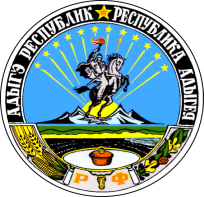 АДЫГЭ РЕСПУБЛИКМУНИЦИПАЛЬНЭ ГЪЭПСЫКIЭ ЗИIЭ«КОЩХЬАБЛЭ КЪОДЖЭ ПСЭУПI»№ п/пОбъектВиды работ1Парковая зона аула Кошехабльпокос травы, уборка мусора2Кладбище аула Кошехабльпокос травы, вырубка поросли3Мемориал памяти павшим войнам освободителямпокос травы, сбор мусора4Зона Родового парка а. Кошехабльпокос травы, сбор мусора5Зона объездной дороги в северной части а. Кошехабльпокос травы, сбор мусора6Территория вдоль железнодорожных путей по ул. Промышленная, ул. Дружбы народов покос травы, сбор мусора№ п/пМестоКоличество рабочих мест 1АО «Кошехабльский ДРСУ»1 - разнорабочий2ООО «Каскад»1 - разнорабочий3ООО «УК Стройсервис»1 - разнорабочий